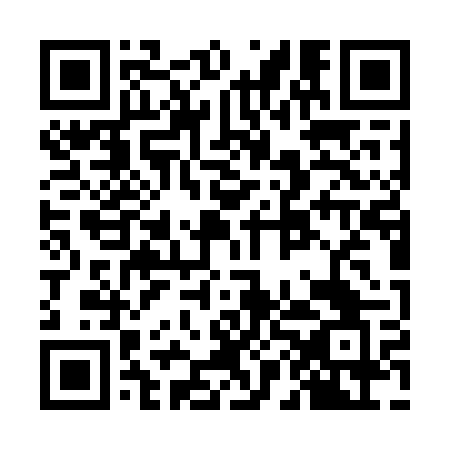 Prayer times for Escalos de Cima, PortugalMon 1 Apr 2024 - Tue 30 Apr 2024High Latitude Method: Angle Based RulePrayer Calculation Method: Muslim World LeagueAsar Calculation Method: HanafiPrayer times provided by https://www.salahtimes.comDateDayFajrSunriseDhuhrAsrMaghribIsha1Mon5:407:131:336:037:549:222Tue5:387:111:336:047:559:233Wed5:377:101:336:057:569:244Thu5:357:081:326:057:579:255Fri5:337:071:326:067:589:266Sat5:317:051:326:077:599:287Sun5:297:041:326:078:009:298Mon5:277:021:316:088:019:309Tue5:267:001:316:088:029:3210Wed5:246:591:316:098:039:3311Thu5:226:571:316:108:049:3412Fri5:206:561:306:108:059:3513Sat5:186:541:306:118:069:3714Sun5:166:531:306:128:079:3815Mon5:156:511:306:128:089:3916Tue5:136:501:296:138:099:4117Wed5:116:481:296:138:109:4218Thu5:096:471:296:148:119:4319Fri5:076:451:296:158:129:4520Sat5:056:441:286:158:139:4621Sun5:046:431:286:168:149:4822Mon5:026:411:286:168:159:4923Tue5:006:401:286:178:169:5024Wed4:586:381:286:188:189:5225Thu4:566:371:286:188:199:5326Fri4:556:361:276:198:209:5527Sat4:536:341:276:198:219:5628Sun4:516:331:276:208:229:5729Mon4:496:321:276:208:239:5930Tue4:486:311:276:218:2410:00